       Копия                                                                                                                            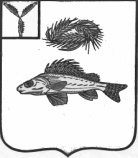                                  АДМИНИСТРАЦИЯ                                                    ЕРШОВСКОГО МУНИЦИПАЛЬНОГО РАЙОНА                             САРАТОВСКОЙ  ОБЛАСТИ                              ПОСТАНОВЛЕНИЕ     от  18.12. 2017г. № 933                                                                                    г. Ершов	     Об отмене аукциона на право заключения    договора аренды земельного участка        В соответствии с пп. 8 п. 8 статьи 39.11, пп. 13 п. 8 ст. 39.11 Земельного кодекса РФ, администрация Ершовского муниципального района ПОСТАНОВЛЯЕТ:        1. Отменить аукцион, назначенный на 18 декабря 2017 года на право заключения договора аренды земельного участка по ЛОТ № 1, расположенного по адресу: Саратовская область, Ершовский район, территория МО г. Ершов, кадастровый номер 64:13:230401:18, категория земель: земли сельскохозяйственного назначения, разрешенное использование: для сельскохозяйственного использования, сроком на 5 (пять) лет.       2. Разместить информацию на официальном сайте администрации Ершовского муниципального района и официальном сайте торгов – torgi.gov.ru.       3. Признать утратившим силу постановление администрации Ершовского муниципального района от 31.10.2017г. № 816 «О проведении аукциона на право заключения договора аренды земельного участка и создании аукционной комиссии».    Глава администрации                                                               С.А. Зубрицкая   Верно. Начальник отдела делопроизводства                            О.Н. Чипиго                                                             Приложение № 1                                                              к постановлению администрации         Ершовского муниципального района                                                             от______________№ ____                 Комиссия по проведению аукциона на право         заключения договора аренды земельного участка              из земель сельскохозяйственного назначения  Сучкова Л.И. – заместитель главы администрации, председатель комиссии;Баранов С.П. – начальник отдела по аграрной политике и природопользованию;Власенко Н.Н. – директор МУ «Централизованная бухгалтерия»;Долматова Н.Н. – главный специалист отдела по аграрной политике и природопользованию, секретарь комиссии;Головатова О.В. – начальник отдела правового обеспечения и взаимодействию с представительным органом;Якубова С.И. – начальник отдела муниципальных закупок, аукционист.                                                            Приложение № 2                                                            к постановлению администрации                                                            Ершовского муниципального района                                                            от _____________ № ________     Проект договора № _______аренды,  находящегося в государственной собственности, земельного участка кадастровый номер: _______________г. Ершов                                                       		                         «____»____________20___г.	Администрация Ершовского муниципального района, в лице главы администрации муниципального района Зубрицкой Светланы Анатольевны, действующая на основании Устава, именуемая  в дальнейшем «Арендодатель» с одной стороны, и  ________________________________________________________________________       (для физического лица: Ф.И.О., адрес регистрации, паспортные данные;________________________________________________________________________для юридического лица: полное наименование, юридический адрес,  ОГРН, ИНН; _______________________________________________________________________для индивидуального предпринимателя: Ф.И.О., адрес регистрации, ОГРН, ИНН),именуемый (ая, ое) в дальнейшем «Арендатор» с другой стороны, на основании протокола о результатах аукциона на право заключения договора аренды земельного  участка от __________ г., заключили настоящий договор (далее - Договор) о нижеследующем:                                         1. Предмет Договора	1.1. Арендодатель предоставляет, а Арендатор принимает в аренду земельный участок, находящийся в государственной собственности, из земель ___________________, в границах территориальной зоны __________________, с кадастровым номером: ________________, общей площадью __________  кв.м. (далее - Участок), в аренду сроком на ____________ (прописью) лет, разрешенное использование земельного участка: _________________,  адрес земельного участка: _______________________, в границах, указанных в кадастровом паспорте Участка, прилагаемом к настоящему Договору и являющемся его неотъемлемой частью.2. Срок действия Договора2.1. Договор заключен сроком на _____ (прописью)  лет.	2.2. Договор считается заключенным и вступает в силу с момента его государственной регистрации в Управления Федеральной службы  государственной регистрации, кадастра и картографии  по Саратовской области, после подписания Сторонами.                           3. Размер и условия внесения арендной платы       3.1. Годовой размер арендной платы за Участок составляет _______ (прописью) рублей ____ копеек.	3.2. Арендаторы земельных участков - организации и физические лица, оплату арендной платы производят поквартально до 10 числа месяца, следующего за оплачиваемым кварталом,  с момента заключения договора аренды земельного участка, по следующим  реквизитам: Получатель: ИНН 6413003942,КПП 641301001, БИК 046311001, ОКТМО ______________, р/с 40101810300000010010 (получатель): Управление Федерального Казначейства МФ РФ по Саратовской области (Администрация Ершовского муниципального района по Саратовской области); отделение Саратов г. Саратов. Код дохода: 706 111 050 131 00000 120.   	3.3. Арендная плата начисляется с момента подписания сторонами Договора.   Арендатор производит оплату арендной платы до момента передачи земельного участка арендодателю по акту приема-передачи, подписанного Сторонами.	3.4. Исполнением обязательства по внесению арендной платы является поступление денежных средств на счет, указанный в п. 3.2 Договора, и предоставление Арендатором Арендодателю  копии платежного поручения об оплате в течение 5 календарных дней после осуществления оплаты.     4. Права и обязанности Арендодателя	4.1. Арендодатель имеет право:	4.1.1. Требовать уплаты арендной платы в порядке, установленном в разделе 3 Договора. Требовать досрочного внесения  арендной платы не более чем за два срока подряд, установленного п. 3.2 Договора в случае двукратного нарушения Арендатором установленных сроков внесения арендной платы.	4.1.2. Требовать досрочного расторжения Договора в случаях: а) использования земельного участка не в соответствии с его целевым назначением и принадлежностью к той или иной категории земель б) использования земельного участка, которое приводит к значительному ухудшению экологической обстановки.в) совершения арендатором административных правонарушений в процессе использования Участка.г) изъятия земельного участка для государственных и муниципальных нужд.д) невнесения арендной платы более 2-х раз подряд по истечении установленного Договором срока уплаты арендной платы.	Договор аренды, может быть, расторгнут также при нарушении Арендатором других условий Договора (неисполнением Арендатором обязанностей), а также в иных случаях, предусмотренных законодательством. 	 4.2. Арендодатель обязан:         4.2.1. Выполнять в полном объёме все условия Договора. 4.2.2. Передать Арендатору Участок по акту приёма-передачи на момент подписания Договора. В случае, если акт приема-передачи не подписан Арендатором, Участок считается переданным с момента подписания настоящего Договора.	4.2.3. Опубликовать в средствах массовой информации сведения об изменении своего адреса, наименования, платежных и иных реквизитов.Договор, заключенный на срок от одного года и более подлежит государственной регистрации в течение месяца. В случае несвоевременной государственной регистрации Договора Арендатор не освобождается от обязанности внесения арендной платы, начисляемой со дня подписания Договора, за фактическое использование земельного участка.5. Права и обязанности Арендатора	5.1. Арендатор имеет право:	5.1.1. Приступить к использованию земельного участка в границах, установленных на месте, после выдачи документов, удостоверяющих право аренды.	5.1.2. Использовать участок на условиях, установленных Договором.	5.1.3. Производить с согласия Арендодателя любые улучшения Участка, в том числе возводить на Участке здания, строения, сооружения и иные объекты недвижимости.	5.2. Арендатор обязан:	5.2.1. Выполнять в полном объеме все условия Договора.	5.2.2. Использовать Участок в соответствии с п. 1 Договора, осуществлять строительство в соответствии с разработанной и утвержденной, в установленном порядке, проектной документацией, разрешением на строительство, а так же в соответствии с градостроительными нормами и градостроительным регламентом.	5.2.3. Уплачивать в размере и на условиях, установленных Договором, арендную плату.	5.2.4. Обеспечить Арендодателю (его законным представителям), представителям органов государственного земельного контроля доступ на Участок по их требованию.	5.2.5. Письменно сообщить Арендодателю   не позднее, чем за 3 (три) месяца о предстоящем освобождении Участка как в связи с окончанием срока действия Договора, так и при досрочном его освобождении.	5.2.6. После подписания Договора  и (или) изменений (дополнений) к нему произвести его государственную регистрацию в Управлении Федеральной службы государственной регистрации, кадастра и картографии по Саратовской области.	5.2.7. Соблюдать при использовании Участка требования градостроительных регламентов,  строительных, экологических, санитарно-гигиенических, противопожарных и иных правил, нормативов. Не нарушать права других землепользователей, а также не допускать действий, приводящих к ухудшению экологической обстановки на арендуемом земельном участке и прилегающих к нему территориях. Выполнять работы по благоустройству территории.	5.2.8. В случае изменения адреса и иных реквизитов в течение десяти дней направить Арендодателю уведомление об этом.	5.2.9. Письменно известить Арендодателя в случае отчуждения всех или части принадлежащих Арендатору зданий и иных сооружений, расположенных на земельном участке, в течение десяти дней с момента регистрации сделки, и в тот же срок направить Арендатору ходатайство об изменении либо прекращении ранее зарегистрированного права аренды на земельный участок, в связи с переходом этих прав к другому лицу. Выполнение данного условия не должно носить затяжной характер, так как отчуждение здания другому лицу не влечет за собой освобождение Арендатора земельного участка от внесения арендной платы.6. Ответственность сторон         	6.1. Стороны также имеют иные права и исполняют обязанности, кроме указанных в разделах 4, 5, установленные  законодательством   Российской  Федерации. За неисполнение или ненадлежащее исполнение условий Договора виновная Сторона несет ответственность (кроме случаев непреодолимой силы), предусмотренную действующим законодательством Российской Федерации и настоящим договором.6.2. В случае несвоевременного внесения арендной платы в установленный Договором срок Арендатор уплачивает Арендодателю пени в размере 0,1 % от суммы, не произведенной в срок оплаты за каждый день просрочки. Пени перечисляются в порядке, предусмотренном в п. 3.2. Договора.	Сумма произведённого платежа, недостаточная для исполнения денежного обязательства полностью (включая пени) погашает, прежде всего, пени, а в оставшейся части – основную сумму долга.	6.3. Договор, заключенный на срок более одного года подлежит государственной регистрации в течение 30 дней, в случае несвоевременного выполнения данного обязательства, Арендатор обязан уплатить Арендодателю пени в размере 0,1 % от размера арендной платы, указанного в п. 3.1. за каждый день просрочки.7. Особые обстоятельства	7.1. Под особыми обстоятельствами понимаются стихийные бедствия: наводнение, землетрясение, и иные ситуации, которые невозможно было предотвратить или избежать, препятствующие одной из Сторон исполнять свои обязательства по настоящему договору, что освобождает ее от ответственности за неисполнение этих обязательств.	7.2. Сторона, которая подвергается действию непреодолимой силы, должна доказать существование обстоятельств, освобождающих от ответственности, достоверными документами.7.3. Сторона, попавшая под действие непреодолимой силы, обязана немедленно письменно уведомить другую сторону о наступлении обстоятельств, которые препятствуют исполнению договорного обязательства. Если Сторона не сообщит о наступлении обстоятельств, указанных в п. 6.1. и в п. 7.1., то она не вправе ссылаться на действие непреодолимой силы, кроме случаев препятствия отправления такого уведомления.	7.4. Не допускается внесение изменений в настоящий договор в части изменения вида разрешенного использования земельного участка, в соответствии со ст. 39.8 Земельного кодекса Российской Федерации. 8. Рассмотрение и урегулирование споров	8.1. Земельные споры, возникающие из реализации настоящего договора, разрешаются в порядке, установленном действующим законодательством Российской Федерации.9. Изменение, расторжение и прекращение Договора	9.1. Договор прекращает свое действие по окончании его срока. Досрочное расторжение договора допускается:9.1.1. По соглашению Сторон.9.1.2. В судебном порядке по инициативе одной из Сторон в порядке и по основаниям, предусмотренным Договором или действующим законодательством РФ (ст. ст. 619, 620 ГК РФ).9.1.3.В одностороннем внесудебном порядке по инициативе Арендодателя, путем письменного уведомления о расторжении Договора аренды за 20 (двадцать) дней в следующих случаях:9.1.3.1  Использования Участка не по целевому назначению.9.1.3.2. При использовании способами, приводящими к его порче.9.1.3.3. В случае  нарушения пунктов 5.2.2. и 5.2.7. Договора, а также иных нарушений существенных условий Договора.9.1.3.4. В случае невнесения арендной платы более 2-х раз подряд по истечении установленного Договором срока уплаты арендной платы.9.1.3.5. При использовании Участка, которое приводит к значительному ухудшению экологической обстановки.9.1.3.6. В случае изъятия Участка для государственных и муниципальных нужд.9.1.3.7. В случае  совершения Арендатором административных правонарушений в процессе использования  Участка.10. Дополнительные условия Договора	10.1. Договор субаренды земельного участка подлежит государственной регистрации в учреждении юстиции по государственной регистрации прав на недвижимое имущество и сделок с ним и направляется Арендодателю для последующего учета.          10.2. Срок действия договора субаренды не может превышать срок действия Договора.	10.3. При досрочном расторжении Договора, договор субаренды земельного участка прекращает своё действие.	10.4. Расходы по государственной регистрации Договора, а также изменений и дополнений к нему возлагаются на Арендатора.         10.5. Договор составлен в 3 (трех) экземплярах, имеющих одинаковую юридическую силу, из которых по одному экземпляру хранится у Сторон, один передается в Управления Федеральной службы государственной регистрации, кадастра и картографии по Саратовской области. 	10.6. Имеющиеся недостатки, а также обременения и ограничения в использовании Участка, полностью или   частично препятствующие его использованию, указываются в акте приёма – передачи Участка.          10.7. При аренде земельного участка, находящегося в государственной или муниципальной собственности арендатор земельного участка вправе передать свои права и обязанности по договору аренды земельного участка третьему лицу в соответствии с положениями ст. 22 Земельного кодекса Российской Федерации.11.  Приложение к договоруНеотъемлемой частью Договора являются следующие приложения:1. Акт приема – передачи земельного участка.2. Кадастровый паспорт земельного участка.12. Юридические адреса и подписи сторон_____________________    	                        ______________________       (подпись)	М.П.	                                                     (подпись)	М.П.	                                                        Приложение № 3                                                        к постановлению администрации                                                            Ершовского муниципального района                                                        от _____________ № ________ФОРМА ЗАЯВКИна участие в аукционе на  право  заключения договора аренды земельного  участка            Главе администрации Ершовского муниципального района Ф.И.О.от    _________________________________(организационно-правовая форма юр.лица, наименованиеили Ф.И.О. гражданина, паспортные данные)Юридический адрес:____________________________________________________________Почтовый адрес:_______________________________________________________________Контактный телефон:____________________        ЗАЯВКА НА УЧАСТИЕ В АУКЦИОНЕ  ЛОТ №___      						«____»________________20__ г.                                                     ____________________________________________________________________                                                                                                                         (для физического лица: Ф.И.О., адрес регистрации,  паспортные данные;__________________________________________________________________для юридического лица: полное наименование, юридический адрес,  ОГРН, ИНН;__________________________________________________________________для индивидуального предпринимателя: Ф.И.О., адрес регистрации, ОГРН, ИНН)Представитель заявителя ___________________________________________Действует на основании доверенности _______________________________Документ, удостоверяющий личность доверенного лица _______________________________________________________________________      (наименование документа, серия, номер, дата, кем выдан)Со сведениями, изложенными в извещении о проведении аукциона на  право  заключения договора аренды земельного  участка ознакомлен и согласен.Заявитель принял решение об участие в аукционе на  право  заключения договора аренды земельного  участка.Местоположение земельного участка: __________________________________________________Площадь земельного участка: ____________________ кв.м.Кадастровый номер земельного участка: ________________________________________________Разрешенное использование земельного участка: ________________________________________Категория земель: ___________________________________________________________________В границах территориальной зоны: ____________________________________________________Обременения: ______________________________________________________________________Особые условия использования земельного участка: ________________________________________________________________________________________________________________________________________________________________________________________________________________________________________________________________________________________________________________________________________________________________________________________________________________________________________________________________________________________________________________________________________________________________Претендент обязуется:1. Соблюдать условия аукциона, содержащиеся в информационном сообщении администрации Ершовского муниципального района о проведении аукциона, опубликованном в газете «Степной край» от ___________ г. №___________,  в информационном сообщении, размещенном на официальном сайте Ершовского муниципального района и официальном сайте торгов - torgi.gov.ru,  а также порядок проведения аукциона, установленный действующим законодательством.2. В случае признания победителем аукциона заключить с ОРГАНИЗАТОРОМ договор аренды земельного участка в сроки, установленные действующим законодательством после утверждения протокола об итогах аукциона и уплатить ОРГАНИЗАТОРУ аукциона стоимость аренды земельного участка, установленную по результатам аукциона, в сроки, определяемые договором аренды земельного участка.К заявке прилагаются документы в соответствии с перечнем, указанным в извещении о проведении аукциона. Банковские реквизиты для возврата задатка: _____________________________________________________________________________________________________________________________________________________________________ОГРН ___________________   ИНН_________________Подпись ЗАЯВИТЕЛЯ (его уполномоченного представителя)____________Дата  «_______» ________________ 20___ г.Заявка № _____  принята Организатором аукциона «____» _______________ 20 ___ г.  час.______ мин. _____ Подпись_________«Арендодатель»413503  Саратовская область                                  г. Ершов, ул. Интернациональная, 7                       р/с 40101810300000010010                                     ИНН 6413003942                                                      КПП 641301001                                                        Управление Федерального Казначейства              МФ РФ по Саратовской области                            (Администрация Ершовского                                 муниципального района,                                        Саратовской области)                                                                                                           ОКПО 0033217688                                                    БИК 046311001                                                           ОКТМО _______________                                                Код бюджетной организации                               706 111 050 131 00000 120                                        «Арендатор»Для физического лица: Ф.И.О., адрес регистрации, паспортные данные; для юридического лица: полное наименование, юридический адрес,  ОГРН, ИНН; для индивидуального предпринимателя: Ф.И.О., адрес регистрации, ОГРН, ИНН          В соответствии с Федеральным Законом № 152-ФЗ от 27.07.2006 «О персональных данных», подтверждаю свое согласие на обработку моих персональных данных.          В соответствии с Федеральным Законом № 152-ФЗ от 27.07.2006 «О персональных данных», подтверждаю свое согласие на обработку моих персональных данных.          В соответствии с Федеральным Законом № 152-ФЗ от 27.07.2006 «О персональных данных», подтверждаю свое согласие на обработку моих персональных данных.          В соответствии с Федеральным Законом № 152-ФЗ от 27.07.2006 «О персональных данных», подтверждаю свое согласие на обработку моих персональных данных.          В соответствии с Федеральным Законом № 152-ФЗ от 27.07.2006 «О персональных данных», подтверждаю свое согласие на обработку моих персональных данных.          В соответствии с Федеральным Законом № 152-ФЗ от 27.07.2006 «О персональных данных», подтверждаю свое согласие на обработку моих персональных данных.          В соответствии с Федеральным Законом № 152-ФЗ от 27.07.2006 «О персональных данных», подтверждаю свое согласие на обработку моих персональных данных.          В соответствии с Федеральным Законом № 152-ФЗ от 27.07.2006 «О персональных данных», подтверждаю свое согласие на обработку моих персональных данных.          В соответствии с Федеральным Законом № 152-ФЗ от 27.07.2006 «О персональных данных», подтверждаю свое согласие на обработку моих персональных данных.(подпись)(подпись)